Anunciados os vencedores doPrémio da União Europeia para o Património Cultural / Prémios Europa Nostra 2017 2 projetos de Portugal seleccionadosBruxelas / Haia, 5 de Abril de 2017 - A Comissão Europeia e a Europa Nostra anunciaram hoje os vencedores do Prémio da União Europeia para o Património Cultural / Prémios Europa Nostra 2017, o mais importante prémio europeu no domínio do património. Os 29 vencedores de 18 países foram distinguidos pelos seus contributos exemplares em conservação, investigação, serviço dedicado ao património, e educação, formação e sensibilização. Entre os premiados encontram-se duas iniciativas portuguesas: a reabilitação da Igreja e Torre dos Clérigos no Porto e o Mestrado em Análise Estrutural de Monumentos e Construções Históricas, programa Europeu coordenado em Guimarães. Júris constituídos por peritos independentes analisaram um total de 202 candidaturas, apresentadas por organizações e indivíduos de 39 países de toda a Europa, e selecionaram os vencedores. A partir de agora, cidadãos de todo o mundo podem votar online para o Prémio do Público e angariar apoios para o(s) projeto(s) do seu país ou de outro país da Europa. Os votantes poderão ganhar uma viagem para duas pessoas à Finlândia e ser um convidado especial na Cerimónia de entrega dos Prémios Europeus do Património, que será realizada na cidade histórica de Turku no dia 15 de maio. Durante a cerimónia, serão anunciados os sete vencedores do Grande Prémio, recebendo cada um 10.000 euros, e também o vencedor do Prémio do Público, escolhidos entre os 29 premiados deste ano."Felicito todos os vencedores. As suas iniciativas demonstram mais uma vez quão empenhados são muitos europeus na proteção e salvaguarda do seu património cultural. Os seus projetos destacam o papel significativo do património cultural nas nossas vidas e na nossa sociedade. Hoje, especialmente, com uma Europa que enfrenta grandes desafios societais, a cultura é vital para nos ajudar a aumentar a consciência da nossa história e valores comuns, e a promover a tolerância, a compreensão mútua e a inclusão social. O Ano Europeu do Património Cultural em 2018 será uma oportunidade ideal para nos focarmos no que nos une como europeus - a nossa história, cultura e património comuns. A Comissão Europeia continuará a apoiar este prémio e outros projetos patrimoniais através do nosso programa Europa Criativa”, afirmou Tibor Navracsics, Comissário Europeu para a Educação, Cultura, Juventude e Desporto,. “Felicito calorosamente os vencedores deste ano e presto homenagem a todos aqueles que tornaram possíveis estas iniciativas excecionais, graças ao seu formidável talento, empenho apaixonado e grande generosidade. Estão agora entre um grupo seleto de aproximadamente 450 iniciativas notáveis premiadas pela Europa Nostra e pela Comissão Europeia nos últimos 15 anos. Todos os nossos vencedores demonstram que o património é um instrumento fundamental para o desenvolvimento económico sustentável, a coesão social e uma Europa mais inclusiva. Os líderes da UE devem aproveitar a oportunidade histórica do Ano Europeu do Património Cultural em 2018 para reconhecer os múltiplos benefícios do património e o seu valor fundamental para aproximar países, comunidades e culturas na Europa e fora dela”, acrescentou Plácido Domingo, o cantor de ópera renomado e Presidente da Europa Nostra. Os vencedores do Prémio da UE para o Património Cultural / Prémio Europa Nostra 2017 serão celebrados durante um evento de alto nível, que conta com a participação do Comissário da UE Tibor Navracsics e do Maestro Plácido Domingo, no final da tarde de 15 de maio na Igreja de São Miguel em Turku. A Cerimónia dos Prémios Europeus do Património reunirá cerca de 1.200 pessoas, incluindo profissionais do património, voluntários e apoiantes de toda a Europa, bem como representantes de alto nível das instituições da UE, do país de acolhimento e de outros Estados-Membros. Os vencedores também apresentarão as suas iniciativas exemplares durante a Feira de Excelência, no dia 14 de Maio, na Sala Sigyn do Conservatório de Música de Turku, e participarão em vários eventos no Congresso do Património Europeu em Turku (11-15 de Maio). Organizado pela Europa Nostra, o Congresso proporcionará uma plataforma inspiradora para debater os últimos desenvolvimentos europeus relacionados com o património, com especial destaque para o Ano Europeu do Património Cultural 2018.As candidaturas para a edição 2018 dos Prémios podem ser submetidas de 15 de Maio a 1 de Outubro de 2017 através do sítio da internet dedicado aos Prémios. Vencedores 2017 (listados por ordem alfabética de país)Categoria Conservação▪ St. Martin’s Chapel in Stari Brod, near Sisak, CROATIA ▪ Baroque Complex and Gardens in Kuks, Hradec Králové region, CZECH REPUBLIC▪ Ancient city of Karthaia, Island of Kea, GREECE▪ Bastion of the Grand Master's Palace in Rhodes, GREECE▪ White Pyramid in Rome, ITALY▪ The King’s Road across Filefjell, NORWAY▪ The Clérigos’ Church and Tower in Porto, PORTUGAL ▪ Cultural Palace in Blaj, Transylvania region, ROMANIA▪ Cap Enderrocat Fortress, Mallorca, SPAIN▪ Roof for the ruins of the Monastery of San Juan in Burgos, SPAIN▪ Cromford Mills: Building 17, Derbyshire, UNITED KINGDOMCategoria Investigação ▪ Rode Altarpiece Research and Conservation Project, Tallinn, ESTONIA▪ ‘Carnival King of Europe’, San Michele all’Adige, ITALY▪ Museum Piranesi’, Milan, ITALY▪ Bosch Research and Conservation Project, ‘s-Hertogenbosch, THE NETHERLANDSCategoria Serviço Dedicado ao Património▪ Mr. Ferdinand Meder, Zagreb, CROATIA▪ Mr. Jim Callery, County Roscommon, IRELAND▪ The Norwegian Lighthouse Society, NORWAY▪ Mr. Zoltán Kallós, Transylvania region, ROMANIACategoria Educação, Formação e Sensibilização▪ Erfgoedplus: Online heritage platform, Hasselt, BELGIUM▪ Centre of Visual Arts and Research, Nicosia, CYPRUS▪ Educational programme for Czech cultural heritage, Telc, Vysočina region, CZECH REPUBLIC▪ Paavo Nurmi Legacy project, Turku, FINLAND▪ Heritage Crafts Initiative for Georgia, Tbilisi, GEORGIA▪ Cultural Heritage and Barrier-free Accessibility project, Berlin, GERMANY▪ ilCartastorie: Storytelling in the archives, Naples, ITALY▪ Jewish Cultural Heritage: Educational programme, Warsaw, POLAND▪ Advanced Master in Structural Analysis of Monuments and Historical Constructions, European programme coordinated in Guimarães, PORTUGAL▪ SAMPHIRE: Maritime heritage project in western Scotland, UNITED KINGDOMForam também atribuídos Prémios Europa Nostra a projetos notáveis de dois países europeus que não integram o programa Europa Criativa.Categoria Conservação: Kılıç Ali Paşa Hamam in Istanbul, TURKEYCategoria Investigação: Philippe Stern’s Collection of Timekeepers, Geneva, SWITZERLANDIgreja e a Torre dos Clérigos no PortoAntes do início das importantes intervenções, este singular conjunto barroco, localizado no Porto, não garantia a segurança dos visitantes e dos seus funcionários. Um projeto de restauro abrangente, tanto no interior como no exterior, era por isso necessário para preservar e dignificar o monumento mais visitado da cidade, reconhecido por muitos como o seu ex-libris. Todo o projeto de restauro, desde a investigação preliminar à conclusão, foi realizado apenas em dois anos, num esforço exemplar de colaboração entre a Irmandade dos Clérigos, proprietária do conjunto e diversas instituições da cidade: Diocese do Porto, Câmara Municipal do Porto, Universidade do Porto, Universidade Católica, Associação Comercial do Porto, Santa Casa e serviços regionais do Ministério da Cultura.O restauro estendeu-se não apenas ao património arquitetural, mas também ao património móvel e integrado, dentro do qual estão incluídas coleções centenárias de escultura, pintura, paramentos, livros e documentos. Um projeto de conservação alargado que, para abordar uma vasta gama de assuntos, foi realizado em várias áreas: arquitetura, pintura, escultura, mobiliário, metais, têxteis e papel. Este projeto, na amplitude da sua experiência, é um exemplo extraordinário de uma complexa e multifacetada intervenção. Foi muito apreciado pelo júri, comentando que “a abordagem interdisciplinar aplicada a este projeto foi exemplar e recuperou de forma notável este importante marco do centro histórico do Porto, Património Mundial da UNESCO, para as presents e futuras gerações. A equipa do projeto conseguiu um equilíbrio entre a investigação e as técnicas de restauro tradicionais de alta qualidade, e esta foi sem dúvida uma tarefa complexa”.Os trabalhos de conservação e restauro foram complementados com a musealização do local e o seu património. Isto foi alcançado criando novos espaços de exposição, estabelecendo um percurso expositivo, restaurando a coleção e colocando sinalética de interpretação. “O projeto engrandeceu todo o conjunto e criou coesão entre o edifício e as suas coleções”, observou o júri.Além do mais, o projeto de restauro permitiu que a Igreja dos Clérigos e a Capela de Nossa Senhora da Lapa reabrissem para adoração regular. “O projeto revitalizou a infra-estrutura do complexo e também animou a área circundante, assim como foram realizados significativos esforços para promover o local e aumentar o número de visitantes após o restauro. A recuperação social deste edifício histórico, com a reabertura da Igreja e da Capela para serviços religiosos, também é um exemplo importante para outros locais, pois estes, em primeiro lugar, são edifícios sociais,” acrescentou o júri. Finalmente, o projeto permitiu que o edifício seja hoje inclusivo, sendo 87% do percurso de visita acessível a pessoas de mobilidade condicionada, o que num edifício do séc. XVIII é uma excelente marca.Mestrado Avançado em Análise Estrutural de Monumentos e Construções Históricas, programa Europeu coordenado em Guimarães O Mestrado Avançado em Análise Estrutural de Monumentos e Construções Históricas é um programa de mestrado de um ano organizado conjuntamente por universidades parceiras de quatro países: Universidade do Minho (Portugal), Universidade Técnica Checa em Praga (República Checa), Universidade Politécnica da Catalunha / Barcelona Tech (Espanha) e Universidade de Pádua (Itália). O mestrado envolve ainda o Instituto de Mecânica Teórica e Aplicada da Academia Checa de Ciências como parceiro associado.Esta iniciativa oferece "um programa avançado de educação sobre a conservação das estruturas do património cultural, centrado na aplicação de princípios e metodologias científicos na análise, inovação e prática profissional". Iniciado em 2007, participaram, até agora, 300 estudantes no programa, que completaram a sua parte escolar num país e a sua dissertação num outro país. Este programa de mestrado tem sido possível graças ao financiamento atribuído pelo Erasmus+.Para além do seu significado evidente a nível europeu, este programa de mestrado é impressionante pelo seu alcance global, com alunos provenientes de 62 países de todo o mundo. A diversidade internacional dos estudantes garante que o conhecimento adquirido tem um efeito de longo alcance, com a consciencialização que a cultura e a experiência necessárias para proteger este património vão muito além da envolvente próxima das quatro universidades parceiras. Isto foi salientado pelo júri, que declarou: "Este projeto tem um grande valor internacional e o seu alcance global é um modelo notável para outras iniciativas semelhantes. O programa permite que os alunos observem os sistemas estruturais em contextos culturais diferentes, encorajando-os a criar e a desenvolver os seus conhecimentos com uma perspetiva internacional que é cada vez mais relevante".O programa tem uma abordagem multidisciplinar incluindo elementos de conservação na engenharia civil e na arquitetura. "Este programa avançado, baseado nos princípios científicos da engenharia, conservação e restauro, e arquitetura, permite uma melhor compreensão dos sistemas construtivos, o que por sua vez ajuda a prolongar a sua existência", destacou o júri.O programa de mestrado é o único programa internacional que aborda especificamente a conservação de estruturas históricas. Este mestrado cria efetivamente profissionais que têm a capacidade de proteger o nosso património partilhado das várias ameaças que enfrenta atualmente, como a deterioração natural, as intervenções humanas, as alterações climáticas e os riscos naturais. "O aspeto multidisciplinar deste projeto responde às atuais necessidades económicas e societais do património. O programa de mestrado cria os conhecimentos especializados necessários para promover a proteção do nosso património cultural construído, uma área de nicho cada vez mais importante," salientou o júri.Informação de fundoPrémio da União Europeia para o Património Cultural / Prémios Europa NostraO Prémio da União Europeia para o Património Cultural / Prémios Europa Nostra foi lançado pela Comissão Europeia em 2002 e tem sido organizado pela Europa Nostra desde então. Este esquema de Prémios celebra e promove as melhores práticas de conservação, pesquisa, gestão, voluntarismo, educação e comunicação na área do património. Desta forma, contribui para o crescente reconhecimento público do património cultural como um recurso estratégico para a economia e a sociedade europeias. Este esquema de Prémios é apoiado pelo programa Europa Criativa da União Europeia.Nos últimos 15 anos, organizações e indivíduos de 39 países apresentaram um total de 2,720 candidaturas para os Prémios. Em relação ao número de candidaturas por país, a Espanha está em primeiro lugar, com 498 projetos, seguindo-se o Reino Unido, com 286 aplicações. A Itália ocupa a terceira posição (278 candidaturas). No que diz respeito às categorias, Conservação tem o maior número de candidaturas (1,606), seguindo-se Educação, Formação e Sensibilização (457), Investigação (340) e, por fim, Serviço Dedicado ao Património (317).Desde 2002, júris constituídos por peritos independentes selecionaram 455 projetos premiados de 34 países. Em linha com o número de candidaturas, a Espanha lidera a lista com 61 prémios recebidos. O Reino Unido está em segundo lugar com 60 prémios. A Itália ocupa a terceira posição (37 prémios), a Alemanha a quarta posição (29 prémios) e a Grécia está em quinto lugar (27 prémios). Em relação às categorias, Conservação tem o maior número de vencedores (267), seguindo-se Serviço Dedicado ao Património (67), Educação, Formação e Sensibilização (65), e, por último, Investigação (56).Um total de 95 Grandes Prémios, cada um recebendo €10.000, foram entregues aos melhores projectos, selecionados de entre os vencedores.Europa NostraA Europa Nostra é a federação pan-europeia de organizações não-governamentais do património, sendo apoiada por uma ampla rede de entidades públicas, empresas privadas e indivíduos. Abrangendo 40 países na Europa, é a voz da sociedade civil empenhada na salvaguarda e promoção do património cultural e natural da Europa. Fundada em 1963, a Europa Nostra é hoje reconhecida como a mais representativa organização do património na Europa. Plácido Domingo, cantor de ópera de renome mundial, é o presidente da organização. A Europa Nostra atua para salvar os monumentos, sítios e paisagens mais ameaçados da Europa, em particular através do programa ‘Os 7 mais ameaçados'; celebra a excelência através do Prémio da União Europeia para o Património Cultural / Prémios Europa Nostra; e contribui para a formulação e implementação de estratégias e políticas europeias relacionadas com o património, através do diálogo estruturado com as instituições da EU e a coordenação da Aliança do Património Europeu 3.3.Europa CriativaEuropa Criativa é o programa da União Europeia de apoio aos sectores cultural e criativo capacitando-os de forma a aumentar a  sua contribuição para o emprego e o crescimento. Com um orçamento de 1,46 mil milhões de Euros para o período 2014-2020, o programa apoia organizações que atuam nos domínios do património, das artes cénicas, do cinema, da música e da televisão, entre outros, bem como dezenas de milhares de artistas e profissionais da cultura e do audiovisual.              COMUNICADO DE IMPRENSA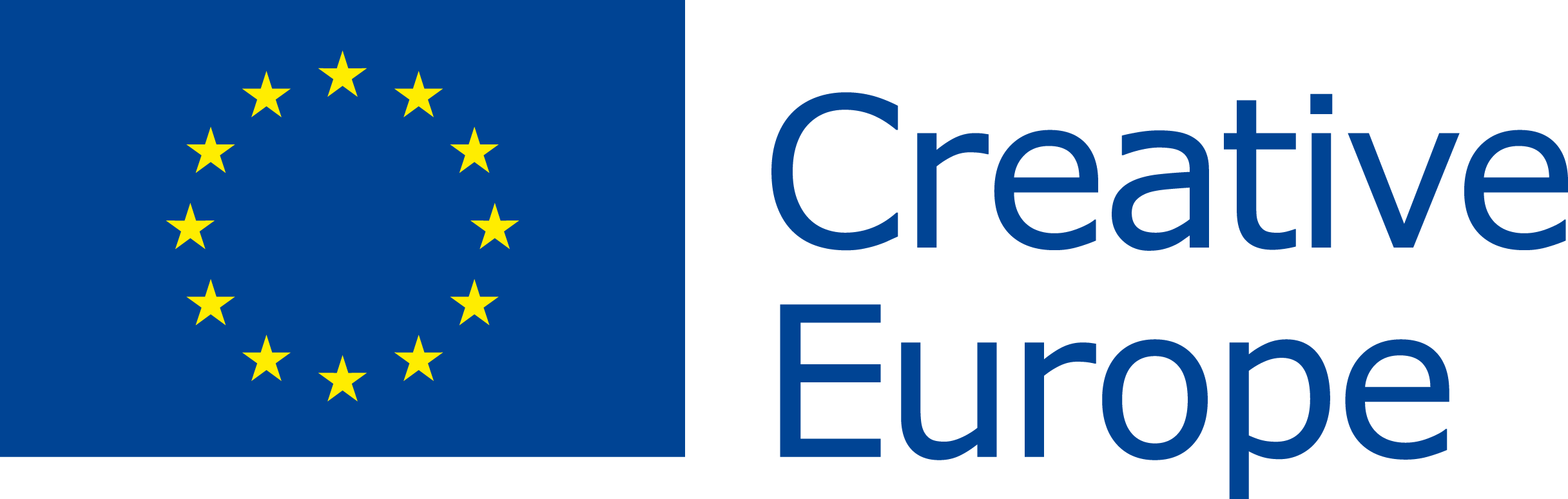              COMUNICADO DE IMPRENSA             COMUNICADO DE IMPRENSA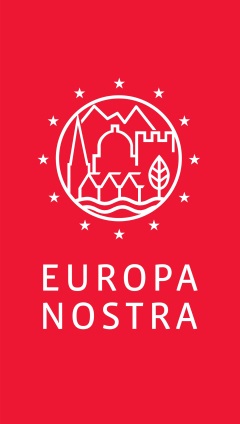 CONTACTOS DE IMPRENSAEuropa NostraJoana Pinheiro, jp@europanostra.org, +31 70 302 40 55 Elena Bianchi, eb@europanostra.org, +31 70 302 40 58Comissão EuropeiaNathalie Vandystadt nathalie.vandystadt@ec.europa.eu, +32 2 2967083Joseph Waldstein joseph.waldstein@ec.europa.eu, +32 2 2956184Centro Nacional de CulturaRepresentação da Europa Nostra em PortugalTeresa Tamen, ttamen@cnc.pt, +351 21 346 67 22Igreja e Torre dos ClérigosDr. Luís Pedro Martins, luispedromartins@torredosclerigos.pt +351 222 001 729, +351 913 463 852Mestrado Avançado em Análise Estrutural de Monumentos e Construções Históricas Paulo B. Lourençopbl@civil.uminho.pt, +351 967 641 701PARA SABER MAISSobre cada projeto vencedor:informação e comentários dos júris, fotografias em alta resolução e vídeosTwitter: @europanostra    website Europa Criativa Twitter: @europe_creative website do Comissário Navracsicswww.cnc.ptwww.torredosclerigos.ptwww.msc-sahc.org